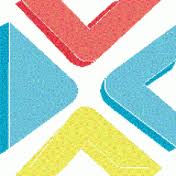 Colegio de Enfermería ValenciaPROGRAMAMAÑANA09:30 h. Inauguración  I Jornada de puertas abiertas en Cuidados de Enfermería Naturales.Salón de actos. Presidente del Colegio de Enfermería D. Juan José Tirado Darder.09:45 h. Video-conferencia. “La Noesiterapia y su empleo en el campo de la Salud”. Dr. Ángel Escudero Juan. Médico Cirujano y creador de la Noesiterapia y Mª Jesús Escudero Villanueva, Enfermera, Experta Universitaria en Terapias Naturales, profesora de Noesiterapia. Justificación: Conectaremos en directo por video-conferencia con el centro de Noesiterapia, desde donde el Dr. Escudero introducirá el tema, y a continuación, Dña Mª Jesús Escudero que estará presente en el salón de actos del Colegio de Enfermería de Valencia, desarrollará el tema: “La Noesiterapia como NIC”, en un taller coloquio donde podrán intervenir todos los asistentes. Se proyectarán imágenes de intervenciones quirúrgicas y partos realizados con Anestesia Psicológica.  11:15 a 11:45: Pausa infusión.11:45 h. Conferencia-Taller. “Agua de Mar Terapéutica aplicados a Cuidados Enfermeros”.  Dr. Antonio Hernández Armenteros. Médico Especialista en Estética, Nutrición y Antienvejecimiento. Francisco García Martínez. Enfermero, Master en Terapias Naturales.                                                 Justificación: Como ya sabes la vida celular nace en el mar primitivo, la célula en la serie zoológica, se ha mantenido en las condiciones de vida de sus orígenes, ósea el  mar. Sus propiedades terapéuticas son innumerables y  en cuidados enfermeros nos podemos beneficiar de ellos.  13: OOh. Conferencia- Taller.  “Dolor Agudo-Dolor Crónico. Tratamiento mediante Aurículoterapia aplicado a la enfermería”.  D. Joaquín del Cerro Gabarro, Profesor de Terapias Naturales del Colegio de Enfermería de Alicante. Profesor de  Acupuntura, cromoterapia, Reflexología Podal, Aurículoterapia. Justificación: Dentro de la MTCH, ESTÁ Técnica ancestral, sirve para tratar muchas disfunciones y mitigar el dolor de forma rápida, práctica y sencilla, en cualquier lugar donde estemos y simplemente con un objeto puntiagudo. 14:00 h.  DescansoTARDE 16: OO.  Dos Talleres simultáneos: Sala dependiendo del aforo. (Inscripción previa).16:00 h.  Conferencia-Taller. “Contacto Terapéutico Bioenergético como intervención de Enfermería”. Justificación: El Contacto Terapéutico está reconocido dentro de los Nic como una Intervención de Enfermería. La OMS recomienda el empleo y uso de las terapias Naturales e insta a los profesionales de Enfermería a que nos formemos adecuadamente en ellas. Dña. Araceli Rosa Cadavieco Majado. Profesora de Terapias Naturales del Colegio de Enfermería de Alicante. Naturópata, Iridóloga, Acupuntora, Profesora de Yoga, Tai-chikung. Coach. Maestra Cibernética Cuántica.Dña. Adoración Núñez Rodríguez. Master en Salud Escolar. Miembro de ADEATA. Profesora de Yoga.,     -Tai-chi-chikung. Terapeuta  Cibernética  Cuántica (Biodescodificación).16:OOh. Conferencia-Taller. “Vida Saludable”. Francisco García Martínez.  Enfermero. Master en Terapias Naturales.Justificación: ¿Piensas realmente que existen formas de vida saludable? ¿Practicas esa vida saludable?17:00 h. Conferencia-Taller. 1º Parte: “-Situación Actual de la Enfermería Naturista y Bases Legales”.      2ª parte:   “Geobiología y Casa Sana”. D. Tomás Fernández Fortun. Enfermero, Postgrado en Enfermería Naturista. Coordinador de  Enfermería  Naturista del Colegio de Enfermería de Zaragoza. Justificación: Las radiaciones naturales y artificiales influyen en nuestra Salud alterando nuestro organismo. ¿No duermes bien? ¿Te levantas cansado? Tu entorno está lleno de radiaciones invisibles. ¿Tu mascota busca un lugar favorito? ¿Tus plantas crecen mejor en zonas concretas?  Interferencias Artificiales.*Interferencias Naturales.*Rangos Aceptables.*Recomendaciones y Soluciones.*Prácticas de Mediciones de: Electricidad Electrostática corporal, Emisiones de tú móvil, Campos eléctricos, campos magnéticos, microondas de telefonía, Uso de varillas de radiestesia para localizar líneas electromagnéticas, corrientes de agua, etc.18:3Oh. A 19h: Descanso infusión.19:00 h. Conferencia-Taller. “Glicobiología y Gliconutrición, Azucares Esenciales con Capacidad Curativa”.  Dña. Luz Rodríguez Edreira. Enfermera. Pertenece al grupo de trabajo e investigación del Dr. Martí Bosch.Justificación: Científicos han descubierto los “Gliconutrientes”. Azucares esenciales que sirven para la regeneración celular. Son herramientas que nuestro cuerpo necesita para afrontar cualquier problema orgánico. 20:00 h. Acto de Clausura.